プレスリリース2022年3月24日株式会社やまみ広島ガス株式会社三原西部工業団地における冷熱供給事業について　　株式会社やまみ（本社：三原市沼田西町、代表取締役社長　山名 徹、以下「やまみ」）と広島ガス株式会社（本社：広島市南区、代表取締役社長 社長執行役員 松藤 研介、以下「広島ガス」）は、2022年2月より、連携して省エネルギーに取り組む「未利用LNG冷熱の融通と高効率冷凍機導入による連携省エネルギー事業」の運用を開始しましたので、お知らせいたします。　本事業は、やまみ本社工場と隣接する広島ガス備後工場において、広島ガスは都市ガスを製造する過程のLNGの冷熱をやまみへ供給することで、LNGの気化熱エネルギーの有効活用を図るとともに、やまみは既存の冷凍機をLNG冷熱の受け入れに対応した高効率冷凍機へ更新し、受け入れたLNG冷熱を豆腐製造過程の冷却熱の省エネとCO2の削減を図る連携省エネルギー事業です。　なお、本事業は、経済産業省が実施する「省エネルギー投資促進に向けた支援補助金事業」として採択されております。【冷熱供給事業の概要図】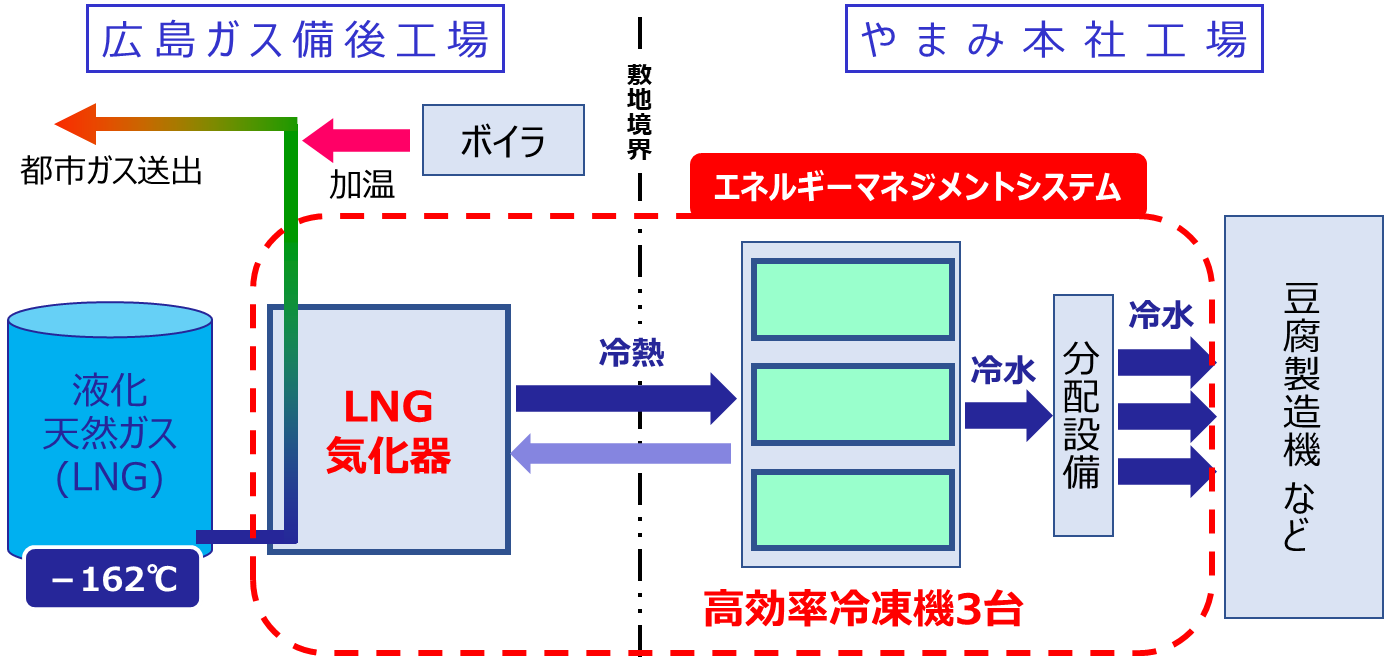 【本事業による効果（想定）】　また、やまみは本社工場、関西工場および富士山麓工場に太陽光発電パネルを設置し、発電した再生可能エネルギー由来の電力をやまみ工場内で使用することで、年間764tのCO2削減を見込んでおります。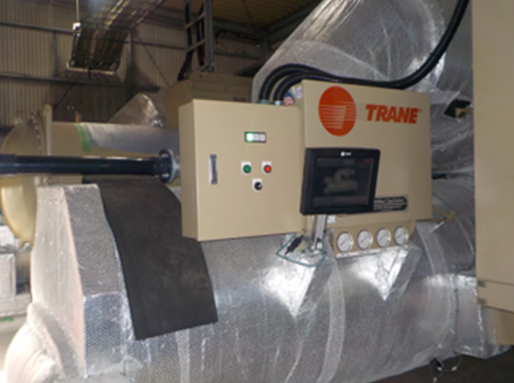 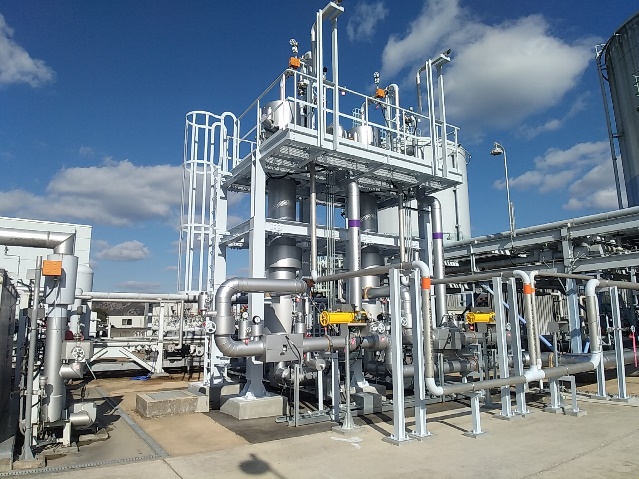 以上効果項目効果量省エネルギー量（原油換算）1,465 kL/年（やまみ1,073kL/年　広島ガス392kL/年）CO2削減量2,813t/年（やまみ1,912 t/年　広島ガス901t/年）